Supplementary material:A lot of validation work were already done by several authors (see part 3.1). A further validation is carried out. The model outputs are compared with 5 ADCP and the tide gauge of the Brest harbour (appendix 1). It concerns a case with a spatialized roughness length (appendix 2) and a uniform roughness length equal to 3.5mm (appendix 3).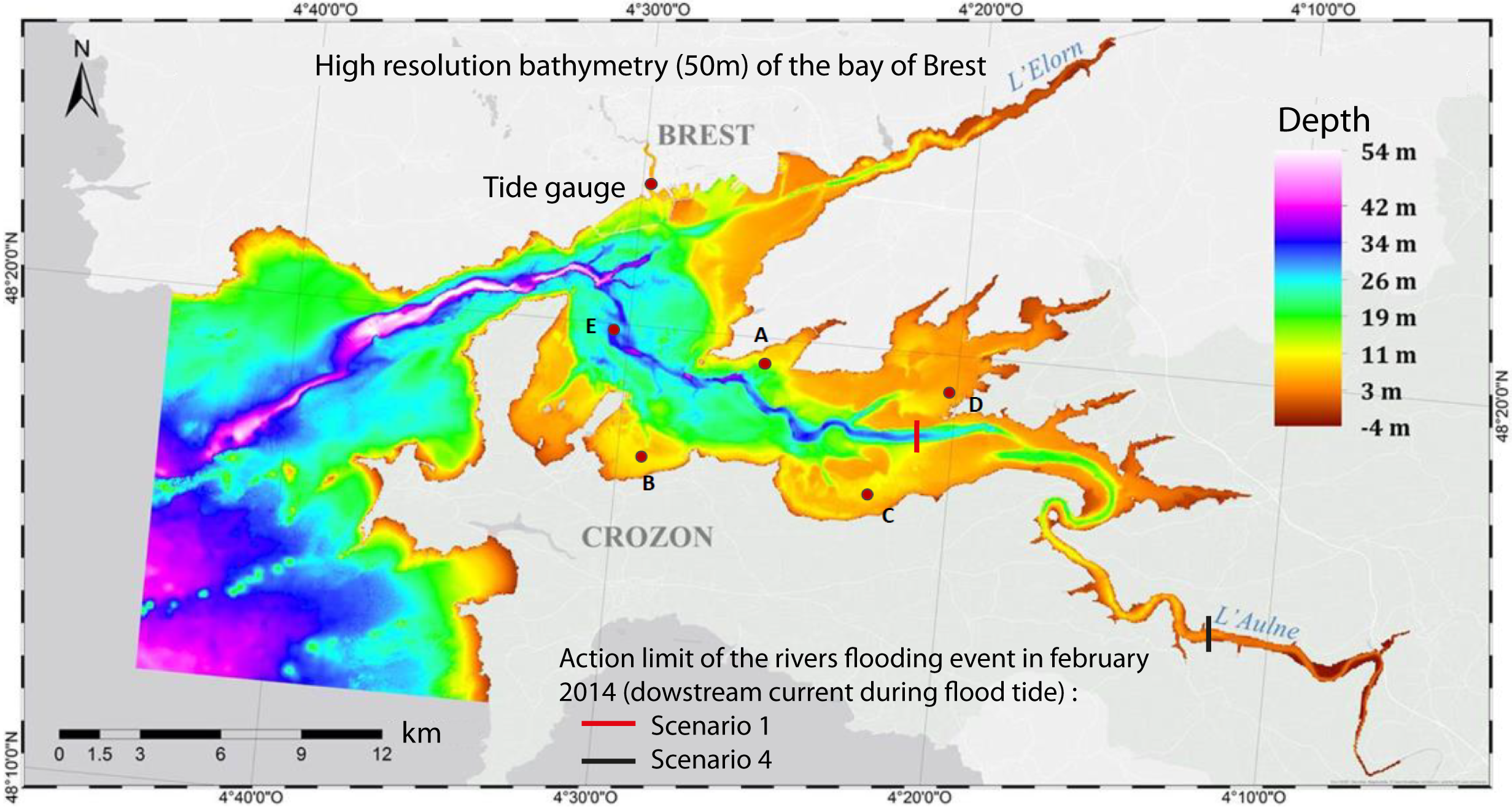 Appendix. 1: High resolution bathymetry, with the position of all ADCP and the tidal gauge of Brest harbour. A, B, C, D recorded during 1 month (October 2014, ), E during 24 days (16 of July, ENSTA) and the tidal gauge during the entire year 2014. The action limit of one rivers flooding event during a flood of neap tide (February 2014, described in section 4.1) corresponds to black and red line.Appendix 2: Validation of simulated currents with a spatialized Z0Appendix 3: Validation of simulated currents with a uniform Z0 (3.5mm)The compared points reveal very slightly better values for the configuration with a spatialized roughness length. This justifies the simplification of the approach and the use of a uniform roughness length to facilitate comparison with past stages.M2 and S2 ellipses: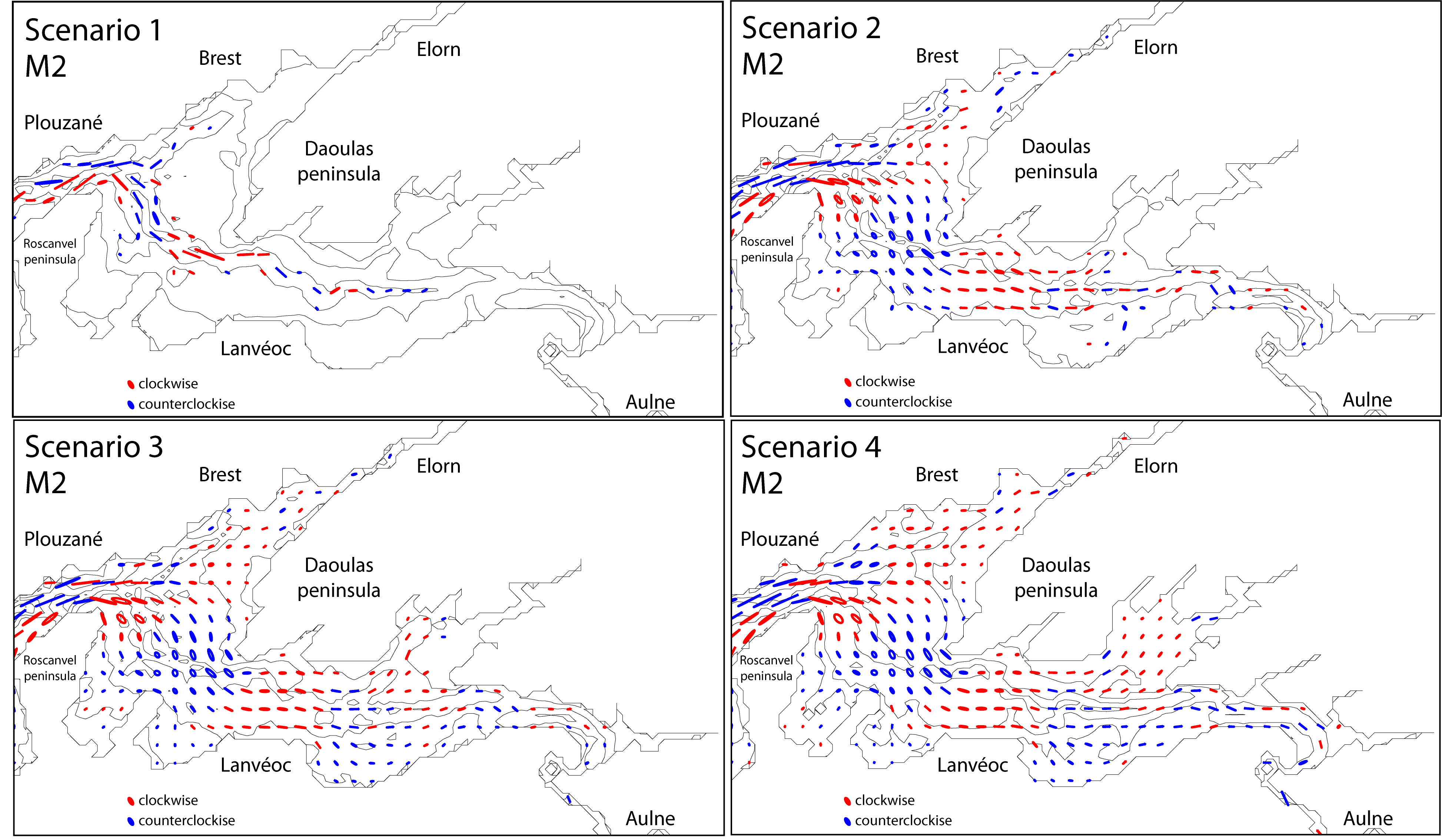 M2 component ellipses for each scenario, calculated from the barotropic currents U and V.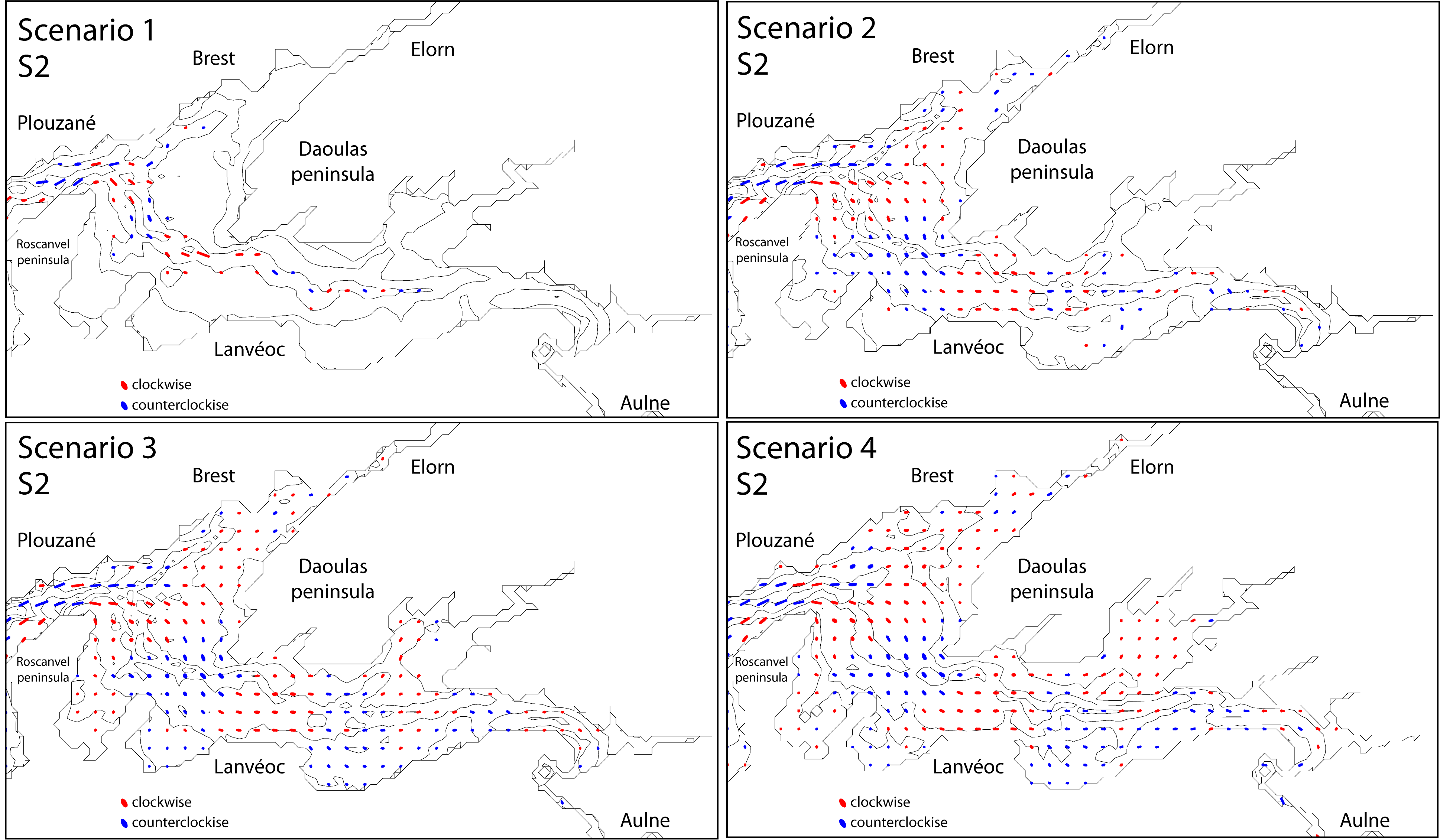 S2 component ellipses for each scenario, calculated from the barotropic currents U and V.LocalisationVariablePercentage correlation (%)RMSEWillmott indexTidal gaugefree surface990,27m0,93ADCP AU barotrope70,30,10.47ADCP AV barotrope-11,20,060,37ADCP BU barotrope61,70,040,57ADCP BV barotrope82,60,030,64ADCP CU barotrope96,40,040,87ADCP CV barotrope75,90,020,62ADCP DU barotrope96,60,050,82ADCP DV barotrope95,40,050,78ADCP EU barotrope89,60,140,65ADCP EV barotrope97,50,160,74LocalisationVariablePercentage correlation (%)RMSEWillmott indexADCP DU barotrope95.90.050.81ADCP DV barotrope95.10.050.78ADCP EU barotrope85.70.160.62ADCP EV barotrope94.40.230.67